                                             Физика                         Абакарова Ш.М.  с 12.05-15.05.2020г.7класс: Тема «Энергия движущейся воды и ветра» 1.Гидравлические и ветряные двигатели.2.Итоги главы.(повторение)8 класс: Тема «Линзы»1.Оптическая сила линзы.2.Изображения ,даваемое линзой.3.Итоги   главы. https://yandex.ru/video/preview/?filmId=11601934953887252954&text=линзы%208%20класс%20видеоурок&path=wizard&parent-reqid=1588953369892169-1062573525443749649100287-production-app-host-vla-web-yp-67&redircnt=1588953374.1( ссылка на видио-урок :Линзы)https://yandex.ru/video/search?text=7+класс+видеоурокна+тему%3AЭнергия+движущейся+воды+и+ветра (ссылка на видищ-урок :Энергия движущейся воды и ветра.)Контрольная работа «Работа, мощность, энергия» 7 класс.   Вариант № 7.Штангист поднял штангу на высоту 2,2 м, совершив при этом работу 3500 Дж. Какова масса штанги?Мальчик поднимает за 8 с из колодца глубиной 10 м ведро воды массой 10 кг. Какую мощность при этом он развивает?По горизонтальному столу катится шарик массой 50 г с постоянной скоростью 2 м/с. Чему равна его кинетическая энергия?На какую высоту поднялся орёл, если при массе 4 кг он обладает потенциальной  энергией в 5 кДж?Найдите КПД работы механизма, если им совершена работа в 3,5 к Дж при подъёме 22 кг груза вверх на 10 м.            КОНТРОЛЬНАЯ РАБОТА НА ТЕМУ :ЛИНЗЫ.(8 КЛАСС)1. Линзой называют1) прозрачное тело, имеющее с двух сторон гладкие поверхности
2) тело, стороны которого отполированы и округлены
3) прозрачное тело, ограниченное сторонами, которые представляют собой сферические поверхности
4) любое тело с гладкими изогнутыми поверхностями2. Какие линзы называют вогнутыми, какие — выпуклыми?1) Вогнутыми — те, у которых края толще, чем середина, выпуклыми — у которых края тоньше, чем середина
2) Вогнутыми — у которых края тоньше, чем середина, выпуклыми — у которых края толще, чем середина
3) Вогнутыми — тела с поверхностями, обращенными внутрь, выпуклыми — с поверхностями, обращенными наружу3. Чем примечательна точка на оптической оси выпуклой линзы, называемая фокусом?1) Тем, что в ней собираются все преломляемые линзой лучи
2) Тем, что в ней пересекаются преломленные линзой лучи, направленные на нее параллельно оптической оси
3) Тем, что в этой точке пересекаются все лучи, прошедшие сквозь середину линзы
4) Тем, что в ней пересекаются все лучи, прошедшие сквозь края линзы4. Какая линза служит собирающей свет, какая — рассеивающей?1) Все линзы, преломляя лучи, концентрируют (собирают) их
2) Большинство линз — собирающие, некоторые — рассеивающие
3) Собирающими являются вогнутые линзы, рассеивающими — выпуклые
4) Собирающие — это выпуклые линзы, рассеивающие — вогнутые5. На рисунке схематично изображено несколько линз. Какая из них — рассеивающая?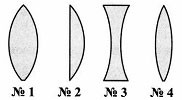 1) №1
2) №2
3) №3
4) №46. Сколько фокусов имеет собирающая линза? Как они расположены относительно линзы?1) Два; на оптической оси симметрично по обе стороны линзы
2) Один; на оптической оси перед линзой
3) Один; на оптической оси за линзой
4) Два; за линзой на разных расстояниях от нее7. Есть ли фокусы у рассеивающей линзы?1) Нет, так как она отклоняет световые лучи от оптической оси
2) Да, однако расположены они не симметрично относительно линзы
3) Да, но они -мнимые, находятся по обе стороны линзы на равных от нее расстояниях8. На каком рисунке расположение фокусов собирающей линзы показано правильно?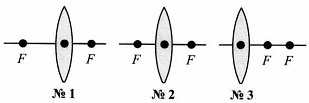 1) №1
2) №2
3) №39. У какой из нарисованных здесь линз фокусное расстояние наибольшее? наименьшее?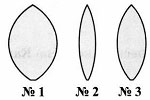 1) №2; №1
2) №1; №2
3) №2; №3
4) №1; №310. Может ли фокус линзы находиться с той стороны, с какой падает на нее свет?1) Да, если поверхности линзы имеют очень большую кривизну
2) Нет, так как параллельные лучи света могут пересечься только в случае преломления, т.е. пройдя линзу
3) Да, если линза — рассеивающая, т.е. фокус — мнимый
4) Вопрос не имеет однозначного ответа11. Если фокусное расстояние одной линзы длиннее, чем другой, то какая из них даст большее увеличение?1) Длиннофокусная
2) Короткофокусная
3) Обе дадут одно и то же увеличение12. Какая из линз, имеющих фокусные расстояния 15 см, 20 см и 25 см, обладает наибольшей оптической силой?1) С F = 15 см
2) С F = 20 см
3) С F = 25 см13. По какой формуле рассчитывают оптическую силу линзы?1) ν = 1/T
2) D = 1/F
3) R = U/I
4) q = Q/m14. В каких единицах измеряют оптическую силу линзы?1) Омах
2) Вольтах
3) Калориях
4) Диоптриях15. Определите оптические силы линз, фокусные расстояния которых 25 см и 50 см.1) 0,04 дптр и 0,02 дптр
2) 4 дптр и 2 дптр
3) 1 дптр и 2 дптр
4) 4 дптр и 1 дптр16. Оптические силы линз равны 5 дптр и 8 дптр. Каковы их фокусные расстояния?1) 2 м и 1,25 м
2) 20 см и 12,5 см
3) 2 см и 1,25 см
4) 20 м и 12,5 м